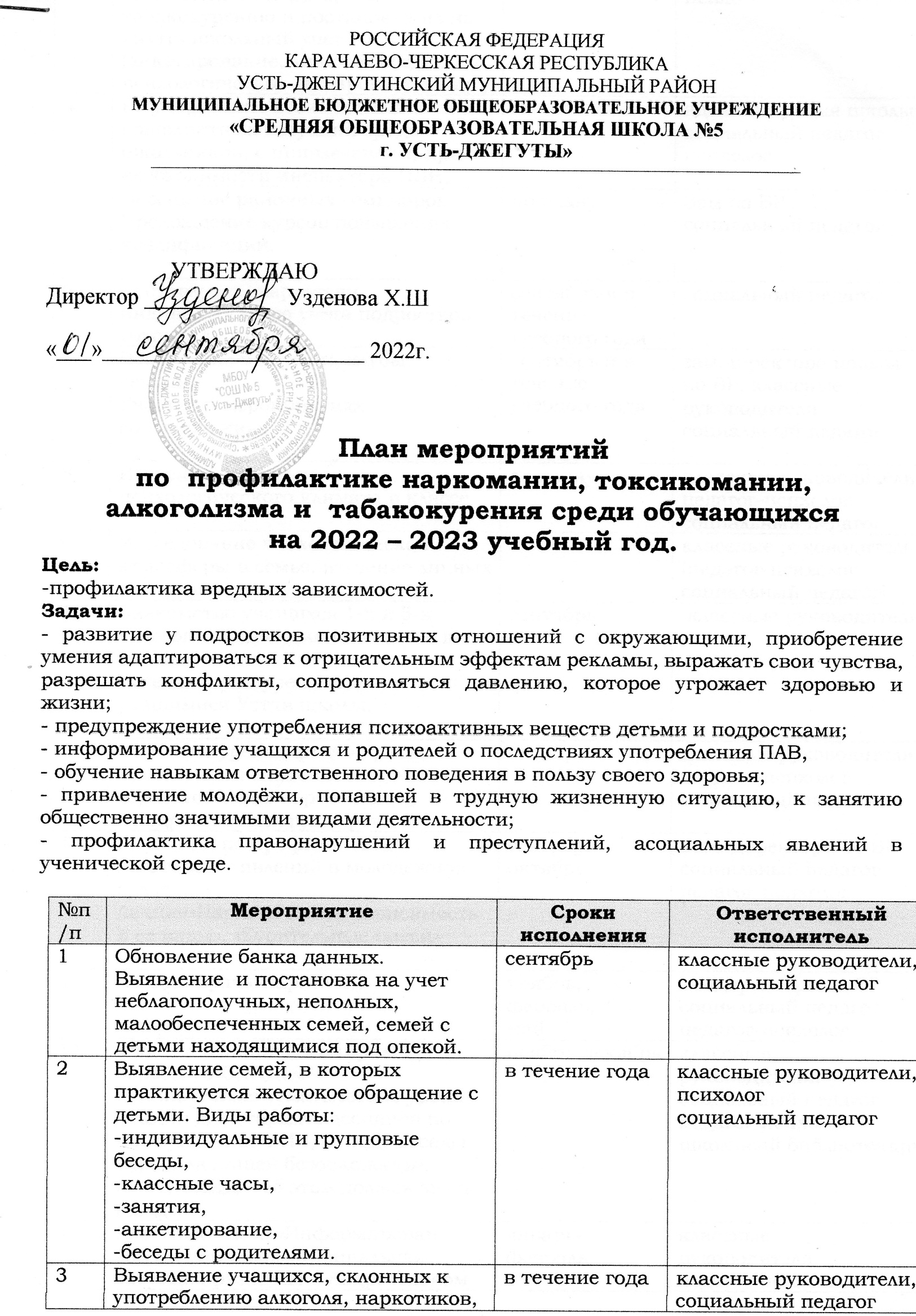   токсических веществ, табакокурению и постановка их на внутришкольный учет (анкетирование, личные беседы, психологическое тестирование и др.)4Регулирование взаимоотношений и конфликтных ситуаций среди школьников, с привлечением, при необходимости инспектора ПДН.по заявлениюадминистрация школы социальный педагогпсихолог 5Посещение районных семинаров. Прохождение курсов повышения квалификации.по плануЗам по ВР
социальный педагог6Составление  картотеки  индивидуального учета подростков группы риска.сентябрь и в течение учебного годасоциальный педагог7Вовлечение в кружки, клубы, секции.Участие в мероприятиях, соревнованиях.сентябрь и в течение учебного годазам.директора школы по ВР, классные руководители социальный педагог8Изучение социально-психологического климата в классе по плануклассные руководители, педагог-психологсоциальный педагог9Исследование психологической атмосферы в семье, изучение личных дел школьников.классные руководители, (педагог-психолог социальный педагог)10Знакомство учащихся 1-х и 5-х классов с правилами поведения в школе.Беседа о культуре поведения с учащимися.Устав школы.сентябрь классные руководители11Беседа: «Курение фактор риска», «Алкогольная зависимость», «Это страшное слово наркомания», «Подростковые группировки»октябрьклассные руководители, педагог-психолог социальный педагог12Месячник по профилактике негативных явлений в молодежной среде.Лекция«Наркотическая зависимость и ее виды», «Курительные смеси»сентябрь-октябрьЗам. директора по ВРсоциальный педагог педагог-психолог13Лекции врача-наркологаноябрь,февраль, майзамдиректора по ВРсоциальный педагог педагог-психолог14Участие в акции "Всемирный день борьбы со СПИДом"Библиотечные тематические уроки,Лекции для старшеклассников по профилактике ВИЧ, СПИД. Беседы «Правила нашей безопасности», «ВИЧ, СПИД – об этом должен знать каждый».ноябрь-декабрьклассные руководители,социальный педагогпедагог-психологшкольный библиотекарь15Классные часы: «Информирован - значит защищен», «Социальная ситуация развития в подростковом возрасте», «Проблемные ситуации для размышления»январь- февральклассные руководители,педагог-психолог16Классные часы: «Что такое наркозависимость», «Общественный вред пассивного курения», «Спайс»мартклассные руководители,социальный педагогпедагог-психолог17Классные часы, беседы: «Здоровье и здоровые привычки», «Токсичные вещества», «Подростковый алкоголизм»апрельклассные руководители,социальный педагогпедагог-психолог18Классные часы, беседы: «Мне страшно за тебя», «Зависимость», «Алкоголизм… что стоит за этим словом?», «Миксы»майклассные руководители,социальный педагогпедагог-психолог19Классные родительские  собрания:«Проблемы ответственности  родителей за воспитание детей в современных условиях», «Искусство родителей общаться с подростками».по плану работы классного руководителяклассные руководителисоциальный педагог20Беседы для родителей:«Проблемные ситуации», «Правовое воспитание школьника», «Культура поведения и общения несовершеннолетних», «Конфликтные ситуации», «Как жить в мире с родителями?», «Подросток и общество».по плану работы классные руководителисоциальный педагог21Разработка рекомендаций для родителей «Что делать, если ваш ребенок попал в плохую компанию», «Чтобы не случилось беды».в течение годасоциальный педагог педагог-психолог